Strakonice dne: 1. 9. 2016Objednací listč. 123/16/7 Předmět objednávky 	Množství	Předpokl. cena Kč 	Celkem: 	329 220,43 Kč Popis objednávky:Objednáváme provedení Opravy stavebních konstrukcí a elektroinstalace objektu na pozemku p.č. st.998 v k.ú. Strakonice - dle cenové nabídky z 30.8.2016. Cena bez DPH činí 272.083,- Kč, tj. cena včetně DPH činí 329.220,43 Kč. Přenesená daňová povinnost.Termín dodání :  Vyřizuje: Ing. Oldřich Švehla														Bankovní spojení: ČSOB, a.s., č.ú.: 182050112/0300	IČ: 00251810		DIČ: CZ00251810	Upozornění:	Na faktuře uveďte číslo naší objednávky.			Kopii objednávky vraťte s fakturou.			Schválil:	Ing. Jana Narovcová	vedoucí odboru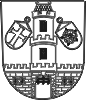 Město  StrakoniceOdbor majetkovýDodavatel:PRIMA, akciová společnostRaisova 1004386 01  StrakoniceIČ: 47239743 , DIČ: CZ47239743Oprava stav.konstr. a elektroinstal. objektu na pozemku p.č. st.998 v k.ú.Strak.1ks329 220,43Tel. kontakt:383 700 322E-mail:oldrich.svehla@mu-st.cz